METODE in DEJAVNIKI USPEŠNEGA UČENJALjudje se ne učijo enako učinkovito, med njimi so velike razlike. Učno gradivo, ki ga nekdo predela v nekaj dneh, se mora nekdo drug učiti mesece dolgo. 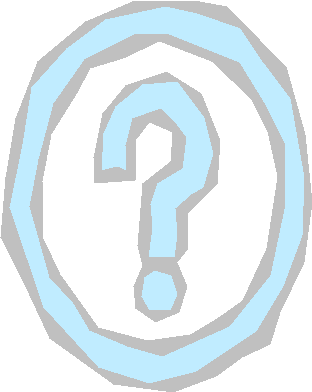 1. VZROKI ZA RAZLIKE MED UČENCI:ljudje smo različni-razlikujemo se po sposobnosti,motivaciji,načinu učenja,…različne okoliščine-nimajo mirnega prostora za učenje, nimajo pripomočkov (računalnik-informatika)2. DEJAVNIKI, KI VPLIVAJO NA UČENJE:Fizični dejavniki:svetlost, temperatura, zračnost prostora v katerem se učimona učenje vplivta tišina ali ropot v tem prostoruurejenost učnega prostoradobro je, da se učenec uči v istem prostoru brez motečih dražljajev Fiziološki dejavniki:lahko so kratkotrajni (utrujenost, lakota) ali dolgotrajni (bolezen, napake čutnih, gibalnih organov)(kratkovidni učenec nima očal,težje zaznava gradivospoznavanje pomank.)Socialni dejavniki:iz učenčevega ožjega ali širšega okoljaekonomski položaj družine, razpolaga z pripomočki (knjige, računalnik)organizacija šolstva, učni programi, način poučevanja, odnosi v družini itd Psihološki dejavniki:nanje učenec najlažje vplivasem spadajo:Sposobnosti – tisto, kar posameznik zmore: splošna inteligentnost, številčna sposobnost [matematika], sposobnost spominjanja [rutinsko učenje], zaznavna sposobnost [zaznavno učenje]Navade, spretnosti in znanje:učni stili, metode in navade. Motivacija – tisto, kar posameznik hoče: močan motiv, vztrajnost & prizadevnost;motivacijasposobnost ne pomaga; zunanja/notranja m.Osebnostni dejavniki:Čustveno stanje ****************_________________________________________________________________________________________________________________________________________________________Trema ***************_____________________________________________________________________________________________________________________________________________________________________________